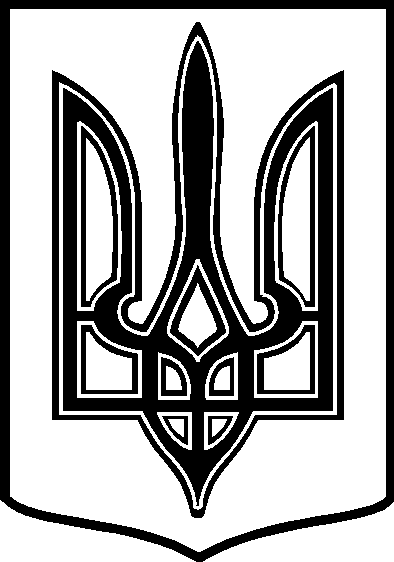 УКРАЇНАТАРТАЦЬКА СІЛЬСЬКА РАДАЧЕЧЕЛЬНИЦЬКОГО РАЙОНУ ВІННИЦЬКОЇ ОБЛАСТІ РІШЕННЯ № 23121.12.2017 року                                                                    17 сесія 7 скликанняс. ТартакПро надання дозволу на виготовлення проекту землеустрою щодо відведення земельної ділянки для оформлення права власності гр. Лемець Анастасії Іванівнідля ведення особистого селянського господарства      Розглянувши заяву гр. Лемець А. І. про передачу земельної ділянки у власність  для ведення особистого селянського господарства, керуючись  п. 34  ч.1 ст. 26 Закону України «Про місцеве самоврядування в Україні»,                               сесія сільської ради ВИРІШИЛА: Згідно ст. ст. 12, 33, 116, 118, 121, 125, 126 Земельного кодексу України , ст. ст. 2, 25, 30 Закону України «Про землеустрій», надати дозвіл на виготовлення проекту землеустрою щодо відведення земельної ділянки для оформлення права власності  орієнтовною площею 0,78 га  із земель запасу  Тартацької сільської ради для ведення особистого селянського господарства по вул. Підгаєцького, б/н гр. Лемець Анастасії Іванівні.       2. Контроль за виконанням даного рішення покласти на постійну            комісію  з  питань охорони  довкілля,  раціонального використання           земель та земельних відносин   ( голова  комісії –  П. В. Поліщук ).           Сільський голова:                                                      В. В. Демченко